Consigne par activité :Prenez soin de vous 					Louise et OlivierPlan de travail semaine 4Plan de travail semaine 4Plan de travail semaine 4Plan de travail semaine 4Plan de travail semaine 4Plan de travail semaine 4Mes activités de travail Mes activités de travail Lundi 13 avrilMardi 14 avrilJeudi 16 avrilVendredi 17 avrilSUPER HEROSDE CALCULS10minutesSommes et différences (résultats jusqu’à 19).             Calculs sur les dizaines entières.Additions itérées d’un petit nombre.Additions itérées d’un petit nombre. Ajouter...Complément : passage par la dizaine supérieure.  Somme et différence : passage par la dizaine supérieure ou inférieure.Nombres entre 100 et 499.Passage à la dizaine supérieure quelconque.PROBLÈMESMATHÉMATIQUES25 minutesDans le fichier de mathsExercice 1 page 62Dans le fichier de mathsExercice 2 page 62Dans le fichier de mathsExercice 3 page 63Dans le fichier de mathsExercice 4 page 63GRAMMAIRE20 minutesLes exercices avant la dictée n°5Les exercices avant la dictée n°6Les exercices avant la dictée n°7Les exercices avant la dictée n°8CONJUGAISON20 minutesExercice 5Exercice 6Exercice 7Exercice 8DICTÉE DE MOTS20 minutes« Cher cousin »« Atelier cuisine »« Croquechou »« La sieste de câlin »BOUGÉ - DANSÉLibre FlashmobFlashmobFlashmobFlashmobDe l’ART dans les EPINARDS !30minutes" Le temps suspendu "« Vive les mariés »« La toute première BD »«  Bienvenue dans la jungle »LE PETIT BACCALAURÉAT30minutesLa lettre ALa lettre DLa lettre RLa lettre JVOLCAN LA PÉTÉLibre Qu'est-ce qu'un volcan ?Pourquoi les volcans entrent-ils en éruption ?Tentez l'expérience !Deux types de volcanLECTURE20 minutesLe Prince de Motordu exercices 1 et 2Le Prince de Motordu exercices 3 et 4Le Prince de Motordu exercices 5 et 6Le Prince de Motordu exercices 7 et 8FICHIER MATHS AU CE120 minutesChapitre 25Pages 54Chapitre 25Pages 55Chapitre 30Pages 66Chapitre 30Pages 67Pour aller plus loinLibre 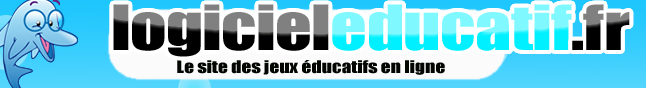 SUPER HEROSDE CALCULSMATERIEL : ordinateur ou tablette – connexion Cliquer sur le lien, choisir le niveau CE1 et cliquer sur l’icône Chronomètre pour lancer le calcul.PROBLÈMESMATHÉMA -TIQUESMATERIEL : fichier de mathématiques – crayon à papierAvec votre enfant, lisez les problèmes et en route pour la recherche.L’important n’est pas que La solution ! Ce qui est essentiel c’est de raisonner et d’être capable d’expliquer (à l’oral, ou en dessinant, ou en manipulant). Comment fait-on pour chercher et trouver ! Envoyer la photo de la trace des recherches de votre enfant à l’adresse suivante : profsconfines@gmail.comGRAMMAIRECONJUGAISONMATERIEL : fiche activité – brouillon et styloAvant de commencer la dictée de mots, lisez plusieurs fois les mots de la dictée avec votre enfant. Puis laisser votre enfant faire les exercices sur son cahier de brouillon.N’oublie pas d’envoyer la photo à l’adresse suivante : profsconfines@gmail.comDICTÉE DE MOTSMATERIEL : ordinateur ou tablette – connexion – cahier de brouillon et styloCliquer sur le lien puis laisser votre enfant écrire les mots sur son cahier de brouillon.N’oublie pas d’envoyer la photo à l’adresse suivante : profsconfines@gmail.comBOUGÉ – DANSÉMATERIEL : ordinateur ou tablette – connexion – bonne humeur A l’occasion de nos retrouvailles, prochainement (nous l’espérons !), notre classe organisera un flashmob. Afin de t’entrainer, clique sur le lien afin d’apprendre la chorégraphie. Cette semaine, tu essayeras de mémoriser la première minute uniquement.N’hésite pas à nous envoyer les vidéos de tes entrainements à l’adresse suivante : profsconfines@gmail.comDe l’ART dans les EPINARDS !MATERIEL : ordinateur ou tablette – connexion Cette semaine, nous te proposons un défi rigolo : CONSTRUIS TA CABANE CHEZ TOI, À L’INTÉRIEUR OU À L’EXTÉRIEUR.
Tu dois créer une cabane originale avec ce que tu veux comme matériel de récupération (ce que tu as dans ton jardin si tu en as un, sinon avec des objets/déchets domestiques). Pour te donner quelques idées sympas, regarde les œuvres de Nils Udo, Tadeshi Kamata ou des frères Bouroullec ou celles de la fiche activités.
Fais preuve d'imagination et envoie-nous une photo de tes créations à : profsconfines@gmail.comLE PETIT BACCALAURÉATMATERIEL : cahier de brouillon et stylo
1. Trace sur sa feuille un tableau comportant cinq colonnes, une par thème : objet, couleur, aliment, prénom, animal.
2. En 3 minutes, les joueurs inscrivent deux mots commençant par la lettre choisie dans chaque colonne.
3. En famille : Dès qu’un joueur a terminé il dit stop. Tous les joueurs s’arrêtent et on vérifie les mots trouvés. Chacun fait ensuite son total pour cette lettre à raison d’un point par mot. Attention : les mots trouvés par plusieurs joueurs ne sont pas comptabilisés.Envoyer la photo à l’adresse suivante : profsconfines@gmail.comLECTUREMATERIEL : Fichier de lecture Préparer la lecture avec votre enfant puis avec lui lire à voix haute en l’aidant ou en prenant le relai si nécessaire. Vous pouvez interroger oralement votre enfant sur des questions de compréhension (où cela se passe, qui, quoi, pourquoi… ?)FICHE ACTIVITÉS  - LE PETIT BACCALAURÉATFICHE ACTIVITÉS  - LE PETIT BACCALAURÉATFICHE ACTIVITÉS  - LE PETIT BACCALAURÉATFICHE ACTIVITÉS  - LE PETIT BACCALAURÉATFICHE ACTIVITÉS  - LE PETIT BACCALAURÉATobjetcouleuralimentprénomanimalanimalFICHE ACTIVITÉS - GRAMMAIREFICHE ACTIVITÉS - GRAMMAIREExercice 5 : « Cher cousin »Les mots de la dictée sont : malade, la fièvre, dimanche, préparer, une chambre, lundi, se baigner, pendant, un jour Exercice 1 : Classe tous les noms dans la bonne colonne. Exercice 2 : Écris les 2 verbes de la liste. Exercice 6 : « Atelier cuisine »Les mots de la dictée sont : une recette, un livre de pâtisserie, une balance, un saladier, tourner, un paquet de farine, du beurre, un œuf, mélanger, des cerises, un glaçonExercice 1 : Classe tous les noms dans la bonne colonne. Exercice 2 : Écris les 2 verbes de la liste. Exercice 7 : « Croquechou »Les mots de la dictée sont : un lapin, des oreilles, un nez, une framboise, habiter, un terrier, à l’ombre, un chêne, la fenêtre, une chambre, bavarder, le hibou, dormir, dehors. Exercice 1 : Classe tous les noms dans la bonne colonne. Exercice 2 : Écris les verbes de la liste. Exercice 8 : « La sieste de câlin »Les mots de la dictée sont : un coussin, le chat, regarder, la fenêtre, bâiller, des yeux, fermer, des moustaches, se baisser, avoir sommeil, une sieste. Exercice 1 : Classe tous les noms dans la bonne colonne. Exercice 2 : Écris les verbes de la liste. FICHE ACTIVITÉS - CONJUGAISONFICHE ACTIVITÉS - CONJUGAISONExercice 1Conjugue le verbe suivant au présent de l’indicatif :                   Préparer                                     Exemple :   je prépare                                                           tu ...                                                Exercice 2Conjugue le verbe suivant au présent de l’indicatif :                   Tourner                                   Exemple :   je tourne                                                          tu ...                                                Exercice 3Conjugue le verbe suivant au présent de l’indicatif :                   Bavarder                                    Exemple :   je bavarde                                                                       tu ...                                                Exercice 4Conjugue le verbe suivant au présent de l’indicatif :                   Fermer                                     Exemple :   je ferme                                                                           tu ...                                                FICHE ACTIVITÉS – DE L’ART DANS LES ÉPINARDS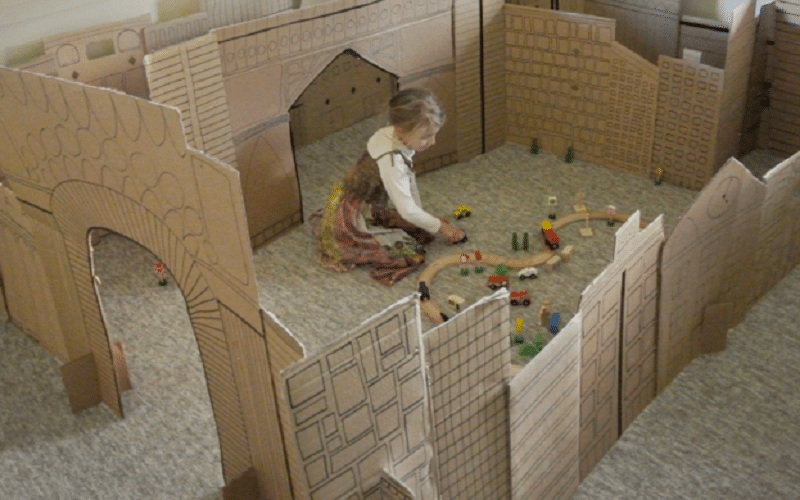 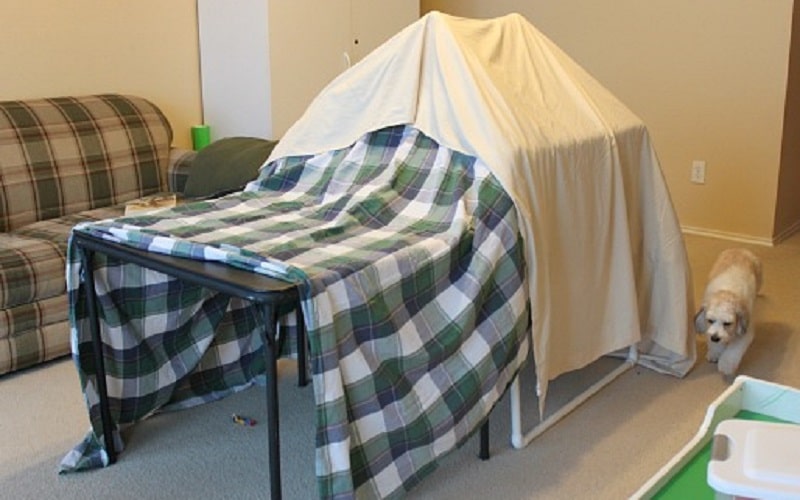 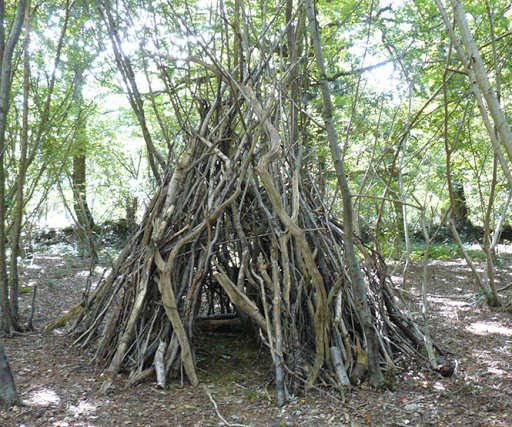 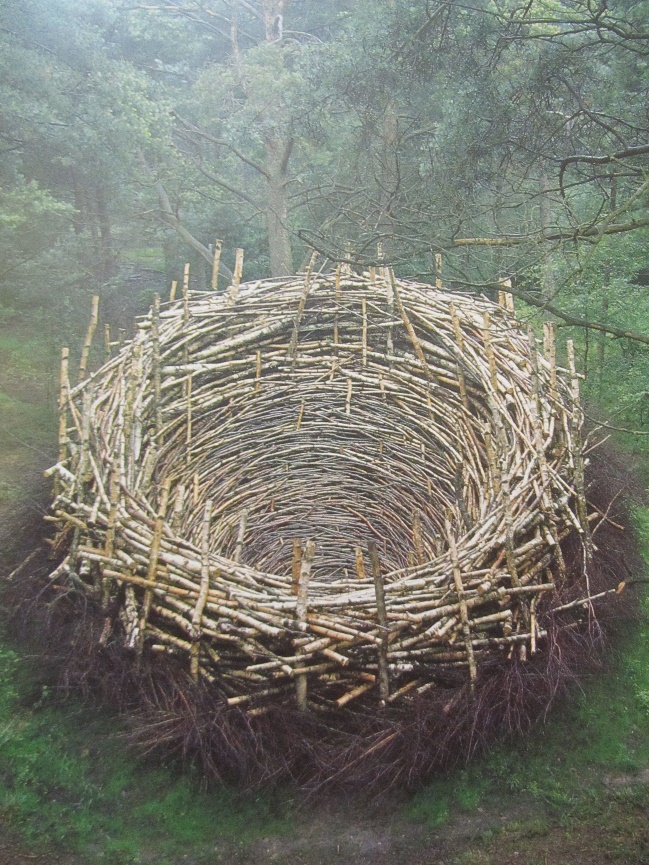 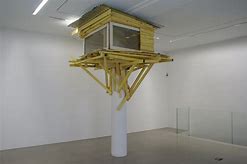 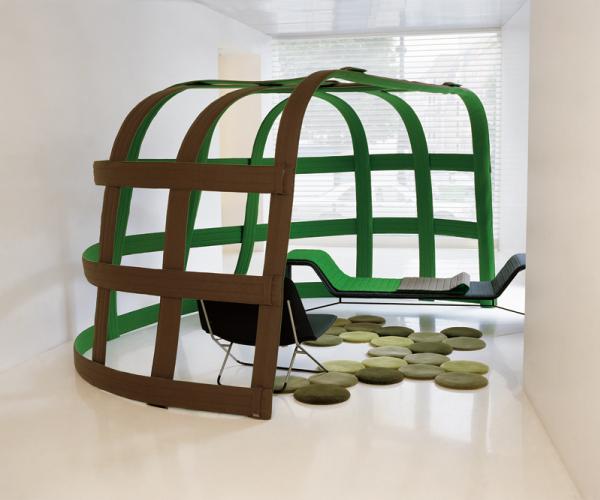                                Le Nid, Nils Udo                                                  Tree hut, Tadeshi Kamata                                                           Cabane, frères Bouroullec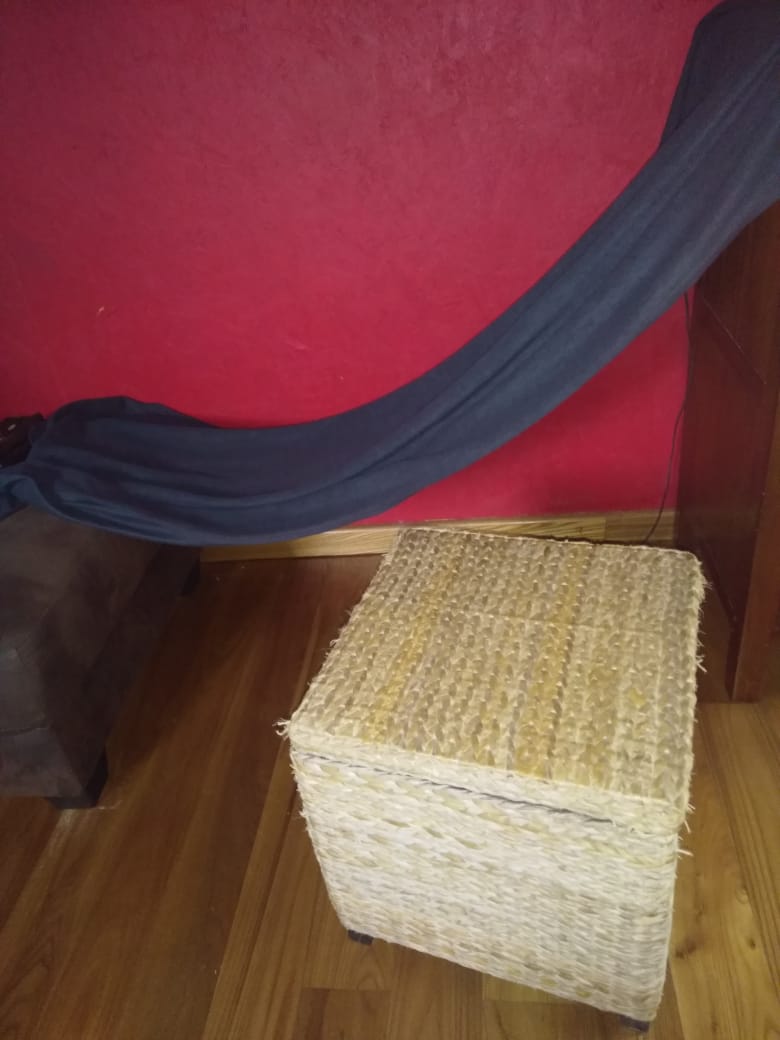 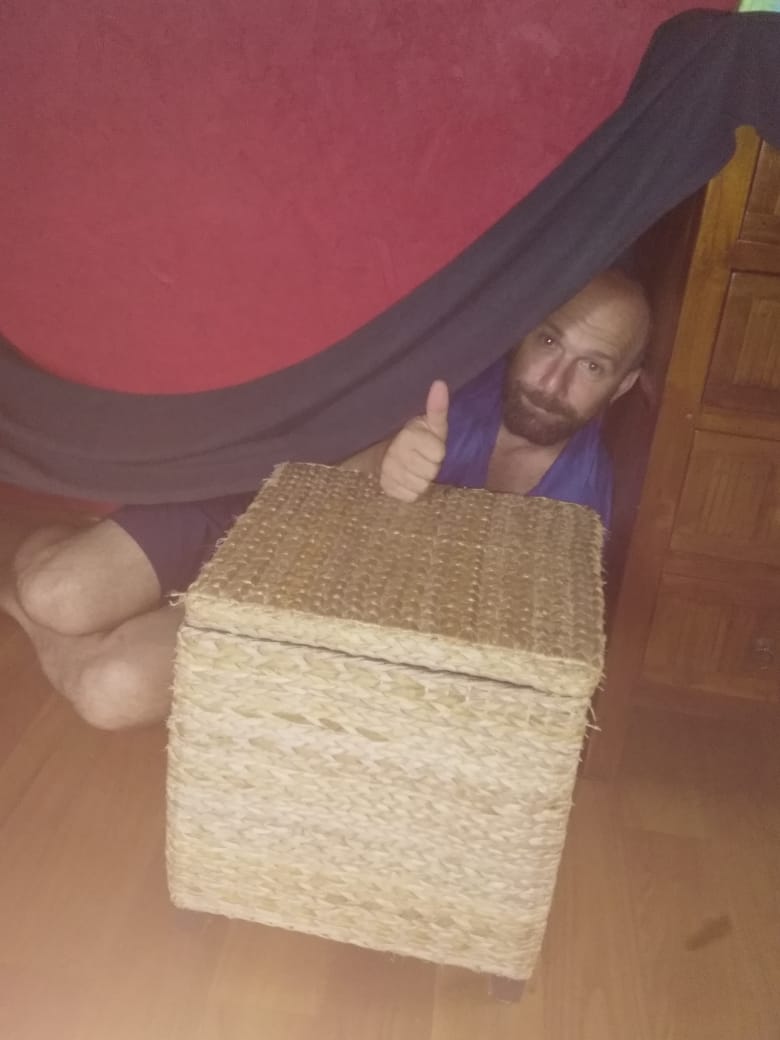 